Publicado en Madrid el 15/03/2016 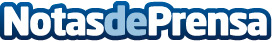 La lactancia materna protege contra las infeccionesSacaleches, tetinas, esterilizadores, recambios Medela para válvulas o membranas... Son muchos los elementos actuales de los que se dispone para llevar a cabo una correcta lactancia de los hijos. Pero, ¿es tan beneficiosa como se dice? ¿En qué se beneficia el bebé? ¿Qué diferencias hay con la alternativa artificial?Datos de contacto:Antonio VázquezNota de prensa publicada en: https://www.notasdeprensa.es/la-lactancia-materna-protege-contra-las_1 Categorias: Nutrición Industria Farmacéutica Sociedad Infantil http://www.notasdeprensa.es